Biurko narożne 1800x1700mm.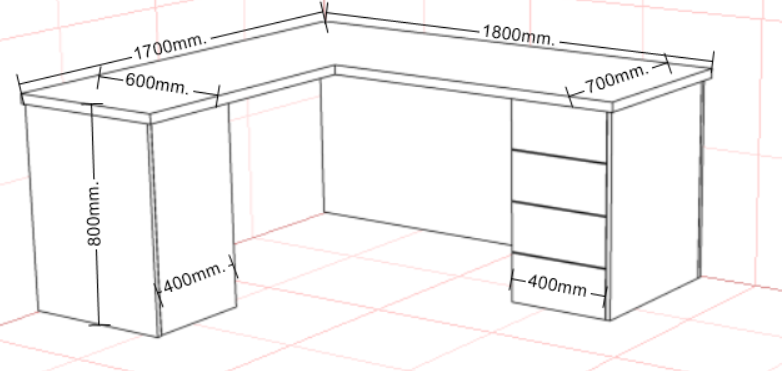 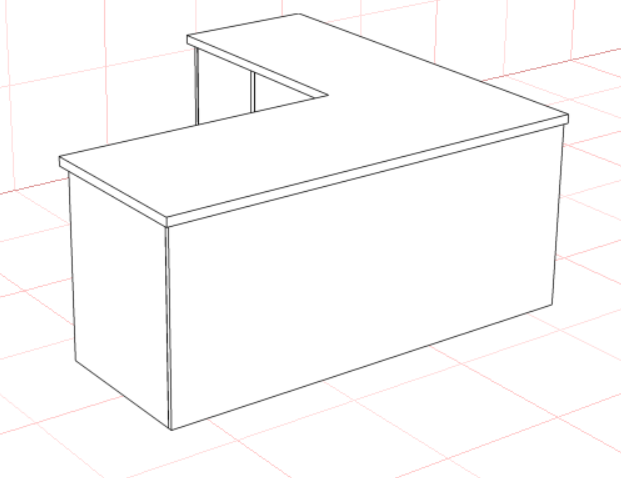 Szafka Prawa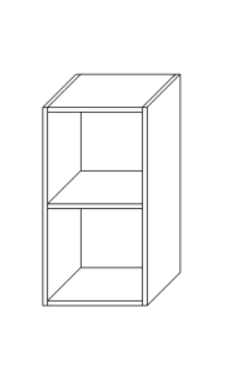 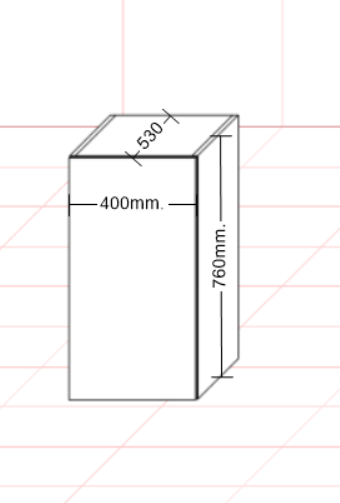 Szafka Lewa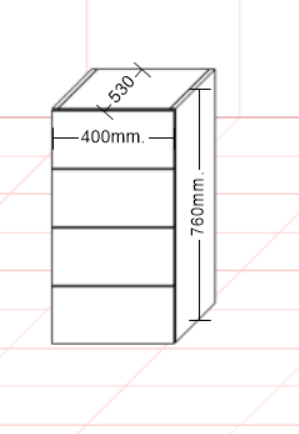 Materiały:- Blat: płyta laminowana SwissKrono 36mm. Dąb Słoneczny (D4033OW)- Korpusy fronty i blendy: płyta laminowana SiwssKrono 18 mm. Grafitowy (U3114PE) - Nogi meblowe regulowane niskie- Zawiasy meblowe Blum Clip Top Blumotion- Uchwyt krawędziowy Rincomatic SYMA32- Szuflady BLUM MERIVOBOX L450 wysoka z BOXCAP wysokość E 192mm biały mat- Noga meblowa okrągła H – 760mm.